«25» июля 2019 годаПрокуратура разъясняетУголовная ответственность за производство, хранение, сбыт продукции, не отвечающей требованиям безопасности, наступает только при условии ее реальной опасности для жизни и здоровья человека.Статьей 238 УК РФ предусмотрена ответственность за производство, хранение или перевозку в целях сбыта либо сбыт товаров и продукции, выполнение работ или оказание услуг, которые по своему составу, конструкции, свойствам или качеству не отвечают требованиям, установленным, в том числе, в Законе РФ «О защите прав потребителей», в федеральных законах «О качестве и безопасности пищевых продуктов», «О государственном регулировании производства и оборота этилового спирта, алкогольной и спиртосодержащей продукции и об ограничении потребления (распития) алкогольной продукции», Технических регламентах Таможенного союза «О безопасности продукции, предназначенной для детей и подростков», «Безопасность лифтов», «О безопасности пищевой продукции», в других федеральных законах и международно-правовых актах, а также в принятых в соответствии с ними иных нормативных правовых актах РФ, если эти товары, продукция, работы или услуги являются опасными для жизни или здоровья человека.Отмечается, что уголовная ответственность за производство, хранение или перевозку в целях сбыта либо сбыт товаров и продукции, не отвечающей требованиям безопасности, наступает только при условии ее реальной опасности жизни и здоровью человека. О реальной опасности продукции может свидетельствовать, в частности, наличие в ней недостатков, которые при употреблении или ином использовании в обычных условиях могли повлечь смерть или причинение тяжкого вреда здоровью человека, а о реальной опасности работ или услуг - такое их качество, при котором выполнение работ или оказание услуг в обычных условиях могло привести к указанным тяжким последствиям.Незаконные производство и/или оборот этилового спирта, алкогольной или спиртосодержащей продукции, стоимость которой превышает 100 000 рублей, если эта продукция являлась опасной для жизни или здоровья человека, образуют совокупность преступлений, предусмотренных соответствующими частями статьи 171.3 и статьи 238 УК РФ.Помощник прокурора района	                                                        В.А. Забродин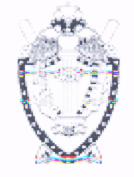 ПРОКУРАТУРА ОКТЯБРЬСКОГО РАЙОНАХанты-Мансийского автономного округа - Югры